Ms. Wilson’s Second Grade News September 17-21, 2018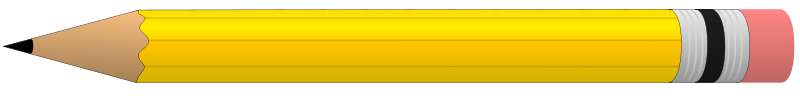 